CONVOCATORIA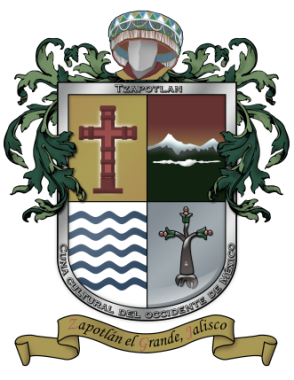 MUNICIPIO DE ZAPOTLÁN EL GRANDE, JALISCO.COORDINACIÓN GENERAL DE ADMINISTRACIÓNE INNOVACIÓN GUBERNAMENTALLICITACIÓN PÚBLICA LOCAL 005/2019“CONTRATACIÓN DE SERVICIOS PARA LA DICTAMINACIÓN DE                                                                                                                                                CUMPLIMIENTO DE LAS OBLIGACIONES EN MATERIA DEL SEGURO SOCIALQUE CORRESPONDE AL EJERCICIO TERMINADO AL 31 DE DICIEMBRE DEL 2018”.De conformidad con lo previsto en los Artículos 134 de la Constitución Política de los Estados Unidos Mexicanos y lo previsto en los Artículos1, numeral IV, Articulo 23,  Articulo  47 numeral 1, Articulo 49 numeral 3, Articulo 55 numeral 1, inciso II, Articulo 56 numeral 1, Articulo 59 numeral 1 incisos I, II III, IV, V, VI, VII VIII, IX, X, XI, XII, XIII, XIV, XV de la Ley de Compras Gubernamentales, Enajenación y Contratación de Servicios del Estado de Jalisco y sus Municipios y demás relativos al Reglamento de compras gubernamentales, contratación de servicios, arrendamientos y enajenaciones, para el Municipio de Zapotlán el Grande Convoca a los proveedores interesados a participar en la LICITACIÓN PÚBLICA LOCAL 005/2019 de conformidad con lo siguiente:Las áreas responsables de esta licitación serán: la COORDINACIÓN GENERAL DE ADMINISTRACIÓN E INNOVACIÓN GUBERNAMENTAL, teléfono 341 575 2500 ext.517 y el Departamento de Proveeduría, teléfono 341 575 25 00 ext. 413 o 341 575 25 86  del Ayuntamiento de Zapotlán El Grande, Jalisco.La presente convocatoria y Bases se encuentra disponible en la página de internet: www.ciudadguzman.gob.mxLa entrega de las Bases será el lunes 11 de Marzo del 2019, de10:00 a 14:00 horas; en el Departamento de Proveeduría de la Tesorería Municipal, con domicilio calle Colón 62 Colonia centro Ciudad Guzmán, municipio de Zapotlán El Grande, JaliscoLos ofertantes deberán cumplir con los requisitos establecidos en la Ley de Compras Gubernamentales, Enajenación y Contratación de Servicios del Estado de Jalisco y sus Municipios.Zapotlán El Grande, Jalisco a 07 de Marzo de 2019HÉCTOR ANTONIO TOSCANO BARAJASCOORDINADOR DEL DEPARTAMENTO DE PROVEEDURÍAFECHA DE PUBLICACIÓN DE LAS BASESJueves 07 de marzo del 2019FECHA Y HORA LÍMITE DE ENTREGA O ENVÍO DE ESCRITO EN EL QUE EXPRESEN LOS PROVEEDORES SU INTERÉS EN PARTICIPAR EN LA LICITACIÓNLunes 11 de marzo del 2019De 10:00 a las 14:00 horasFECHA Y HORA DE ENTREGA DE BASES. Lunes 11 de marzo del 2019De 10:00 a las 14:00 horasFECHA Y HORA LÍMITE DE ENTREGA O ENVÍO DE CUESTIONARIO DE ACLARACIONESMartes 12 de marzo del 2019hasta las 14:00 horasFECHA Y HORA DE LA JUNTA DE ACLARACIONESViernes 15 de marzo del 201911:00 horasFECHA Y HORA LÍMITE PARA ENTREGA DE PROPUESTASMartes 19 de marzo del 2019hasta las 10:00 horasAPERTURA DE PROPUESTASMartes 19 de marzo del 2019hasta las 11:00 horasRESOLUCIÓN Y EMISIÓN DE FALLOMiércoles 20 de marzo de 201911:00 horasPARTIDANÚMEROSERVICIO11CONTRATACIÓN DE SERVICIOS PARA LA DICTAMINACIÓN DE                                                                                                                                                CUMPLIMIENTO DE LAS OBLIGACIONES EN MATERIA DEL SEGURO SOCIALQUE CORRESPONDE AL EJERCICIO TERMINADO AL 31 DE DICIEMBRE DEL 2018